Załącznik nr 1 do Zapytania ofertowegoZałącznik nr 1 do Umowy nr CeZ/…/2022Opis Przedmiotu ZamówieniaPrzedmiotem zamówienia jest wykonanie i dostawa do siedziby Zamawiającego 100 szt. zadrukowanych pakietów powitalnych dla nowych pracowników Zamawiającego oraz 50 szt. zadrukowanych pudełek tekturowych. Warunki realizacji i odbioru przedmiotu zamówienia:Umowa zostanie wykonana w terminie maksymalnie 30 dni roboczych od dnia zawarcia umowy.Wykonawca dostarczy przedmiot zamówienia na własny koszt do siedziby Zamawiającego 
na adres: Centrum e-Zdrowia (ul. Stanisława Dubois 5A, 00-184 Warszawa) w dni robocze 
od poniedziałku do piątku (z wyłączeniem dni ustawowo wolnych od pracy oraz dni wolnych 
od pracy u Zamawiającego) w godzinach 9:00-17:00, po wcześniejszym telefonicznym potwierdzeniu terminu dostawy przez Zamawiającego. Wykonawca złoży dostarczony przedmiot zamówienia w miejscu wskazanym przez Zamawiającego.Zapakowanie pakietów powitalnych. Materiały wchodzące w skład pakietu powitalnego wymienione w pkt. 6.1 – 6.6 OPZ oraz koszulki polo, o których mowa w pkt. 6.7 OPZ, Wykonawca dostarczy do Zamawiającego zapakowane w pudełko tekturowe opisane w pkt. 6.7 OPZ. Puste przestrzenie będą wypełnione materiałami eko (np. trociny).Wykonawca powinien posiadać oprogramowanie graficzne umożliwiające odczyt i zapis formatów kompatybilnych z pakietem Adobe CS4 lub nowszym.Wykonawca zapewni grafika w celu przygotowania projektów graficznych nadruków określonych w punkcie OPZ od 3.1.1 do 3.1.6 OPZ. Wykonawca zapewni copywritera oraz korektora w celu przygotowania, weryfikacji oraz korekty projektów tekstów nadruków określonych w punkcie OPZ od 3.1.3 do 3.1.6 OPZ.Wykonawca udzieli Zamawiającemu 12-miesięcznej gwarancji jakości na przedmiot zamówienia, licząc od dnia jego odbioru przez Zamawiającego, potwierdzonego podpisaniem Protokołu odbioru.Przedmiot zamówienia będzie realizowany zgodnie z następującym harmonogramem:ETAP I:Wykonawca przedstawi Zamawiającemu projekty graficzne zgodnie z poniższym harmonogramem:nadruków logo Zamawiającego na materiałach, wchodzących w skład pakietów powitalnych, które wymieniono w pkt. 6.3 i 6.5, w ciągu 3 dni roboczych od dnia zawarcia umowy. Logo wraz z Księgą Znaku Zamawiającego zostanie przesłane na adres e-mailowy wskazany przez Wykonawcę w terminie do 2 dni roboczych od dnia podpisania umowy;nadruków (materiały graficzne, logotyp Zamawiającego, ewentualnie tekstowe) na skarpetkach unisex, wchodzących w skład pakietów powitalnych, które wymieniono w pkt. 6.4, w ciągu 5 dni roboczych od dnia przekazania przez Zamawiającego materiałów graficznych, tekstowych oraz Księgi Znaku Zamawiającego, co nastąpi nie później niż w ciągu 2 dni roboczych od dnia zawarcia umowy; nadruków (materiały graficzne i tekstowe) w 1 kolorze na tekturowych pudełkach typu kraft eko, w które będą zapakowane pakiety promocyjne, od zewnątrz na pokrywce pudełka, od wewnątrz na pokrywce pudełka oraz od wewnątrz na dnie pudełka w ciągu 5 dni roboczych od dnia przekazania przez Zamawiającego materiałów graficznych i tekstowych, co nastąpi nie później niż w ciągu 2 dni roboczych od dnia zawarcia umowy;nadruków dwustronnych 4/4 full kolor kartki powitalnej w formacie DL poziom (99x210 mm) w ciągu 5 dni roboczych od dnia przekazania przez Zamawiającego materiałów graficznych i tekstowych, co nastąpi nie później niż w ciągu 2 dni roboczych od dnia zawarcia umowy;nadruków jednostronnych 4/0 full kolor checklisty w formacie A4 na podstawie przekazanych przez Zamawiającego materiałów tekstowych i graficznych w ciągu 5 dni roboczych od dnia przekazania przez Zamawiającego materiałów graficznych i tekstowych, co nastąpi nie później niż w ciągu 2 dni roboczych od dnia zawarcia umowy;nadruków (materiały graficzne i tekstowe) w 1 kolorze od zewnątrz na pokrywce pudełek tekturowych typu kraft eko w ciągu 2 dni roboczych od dnia przekazania przez Zamawiającego materiałów graficznych i tekstowych, co nastąpi nie później niż w ciągu 2 dni roboczych od dnia zawarcia umowy. Zamawiający dokona akceptacji projektów graficznych, o których mowa w punkcie powyżej, lub zgłosi do nich uwagi w terminie do 2 dni roboczych drogą elektroniczną. Uwagi Zamawiającego Wykonawca będzie zobowiązany uwzględnić w terminie do 2 dni roboczych od dnia ich otrzymania.Po akceptacji projektów graficznych, o których mowa w pkt. 3.1.1 – 3.1.6 przez Zamawiającego, Wykonawca dostarczy Zamawiającemu próbne nadruki na wybranych materiałach, wchodzących 
w skład Pakietów powitalnych, w tym skarpetek unisex, oraz pudełkach tekturowych, zgodne z zaakceptowanymi przez Zamawiającego projektami graficznymi po jednym z każdego rodzaju, do 
4 dni roboczych od dnia ostatecznej akceptacji projektów graficznych przez Zamawiającego. Zamawiający dokona akceptacji nadruków, o których mowa w punkcie powyżej, lub zgłosi do nich uwagi w terminie do 2 dni roboczych od dnia ich otrzymania drogą elektroniczną.Wykonawca dokona wskazanych przez Zamawiającego zmian lub poprawek oraz przekaże Zamawiającemu poprawione projekty graficzne w postaci elektronicznej w terminie do 2 dni roboczych od dnia ich otrzymania.Zamawiający dokona akceptacji drogą elektroniczną poprawionych próbnych wydruków, o których mowa w pkt. 3.3,  w terminie 1 dnia roboczego od dnia ich otrzymania, pod warunkiem uwzględnienia przez Wykonawcę wszystkich uwag i zastrzeżeń zgłoszonych przez Zamawiającego. Akceptacja przez Zamawiającego wszystkich projektów graficznych, o których mowa w pkt. 3.1.1 
– 3.1.6 oraz próbnych nadruków, o czym mowa w pkt. 3.3, będzie stanowiła podstawę do realizacji etapu 2 i wykonania przez Wykonawcę przedmiotu zamówienia zgodnie z OPZ. Wykonanie przedmiotu zamówienia z pominięciem uprzedniej akceptacji Zamawiającego następuje na koszt i ryzyko Wykonawcy.Zgłoszenie ewentualnych uwag do projektów graficznych, próbnych nadruków oraz akceptacja projektów graficznych będą realizowane  przez Zamawiającego drogą elektroniczną. ETAP IIDostarczenie przez Wykonawcę gotowych pakietów powitalnych oraz pudełek tekturowych nastąpi na koszt i ryzyko Wykonawcy w nieprzekraczalnym terminie do 30 dni roboczych od dnia podpisania umowy. Odbiór przedmiotu zamówienia nastąpi na podstawie podpisanego przez Strony Protokołu odbioru w formie pisemnej lub elektronicznej opatrzonej kwalifikowanymi podpisami elektronicznymi przedstawicieli Zamawiającego i Wykonawcy. Wymagania Zamawiającego dotyczące przedmiotu zamówienia:Pakiety powitalne oraz pudełka tekturowe muszą być nowe, pełnowartościowe, bez wad, wykonane z dochowaniem należytej staranności.Zadrukowane materiały muszą spełniać łącznie następujące kryteria: funkcjonalność, tj. przedmiot zamówienia spełnia swoje przeznaczenie. 4.2.1. Trwałość, tj. poszczególne elementy przedmiotu zamówienia nie ulegają trwałym zniekształceniom, w szczególności podczas ściskania nie kruszą się, nie zmieniają kształtu, nadruki nie ścierają się, nie rozmazują. 4.2.2. Estetyka i bezpieczeństwo, w szczególności:nie występują zarysowania, przebarwienia, pęknięcia, poszczególne elementy przedmiotu zamówienia są dobrze do siebie dopasowane, zamocowane oraz sklejone,graficzne elementy nie są starte, nie są rozmazane, popękane ani nie zmieniają kolorów podczas pocierania ręką,krawędzie są prawidłowo wykończone i nie niosą niebezpieczeństwa skaleczeń.Dostarczone przez Wykonawcę pakiety powitalne oraz pudełka tekturowe będą spełniały wymagania Zamawiającego, jeśli będą zgodne ze specyfikacją określoną w OPZ.Zamawiający nie dopuszcza zmian w kolorystyce i innych parametrach określonych 
w OPZ.Wymagania dotyczące zasad współpracy z ZamawiającymPrzy realizacji przedmiotu zamówienia Wykonawca będzie na bieżąco współpracował 
z Zamawiającym i niezwłocznie informował Zamawiającego o wszelkich okolicznościach mogących mieć wpływ na prawidłowość lub terminowość realizacji przedmiotu zamówienia.Wykonawca i Zamawiający wyznaczą osoby do współpracy i koordynacji realizacji przedmiotu zamówienia oraz osoby zastępujące, w przypadku ich nieobecności.Zestawienie jakościowo-techniczne  przedmiotu zamówienia:Lp.Materiał Liczba sztukSpecyfikacjaZdjęcie poglądowe, ostateczny wygląd gadżetów do akceptacji ZamawiającegoZestawienie jakościowo-techniczne pakietów powitalnychZestawienie jakościowo-techniczne pakietów powitalnychZestawienie jakościowo-techniczne pakietów powitalnychZestawienie jakościowo-techniczne pakietów powitalnychZestawienie jakościowo-techniczne pakietów powitalnych6.1Karta powitalna 100Pocztówka z nadrukiem  z papieru ekologicznego kreda 250 g – 350 gwymiary:  DL poziom (99x210 mm)nadruk 4/4 full kolorfolia soft touch 1/0 + lakier UV wybiórczy 1/0Nadruk zgodny z zaakceptowanych przez Zamawiającego projektem graficznym.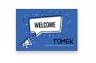 6.2Checklista 100format A4nadruk: 1/0 kolorpapier ekologiczny 150 - 250 g kreda matNadruk zgodny z zaakceptowanych przez Zamawiającego projektem graficznym.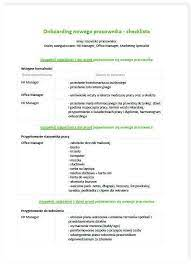 6.3Butelka do monitorowania poziomu nawodnienia do wody z trwałego, bezpiecznego dla zdrowia i środowiska materiału ( preferowane materiały ekologiczne), ewentualnie z wbudowanym filtrem 100materiał: stal, szkło, pojemność: 500 ml – 650 mlwymiary butelki muszą być dostosowane do wymiarów pudełka, o którym mowa wyżej, tzn., że wysokość całkowita nie może przekraczać 30 cm, a średnica 9 cmkolor do wyboru przez Zamawiającego funkcja możliwości monitorowania poziomu nawodnienia/spożycia wody (miarka, elektroniczny etc.)Nadruk lub grawer w zależności od specyfikacji materiału zgodny z zaakceptowanych przez Zamawiającego projektem graficznym.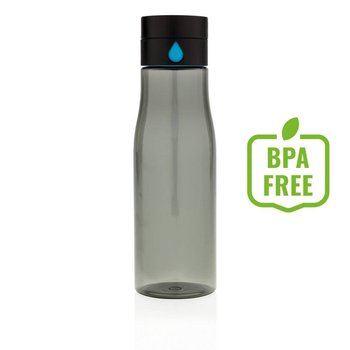 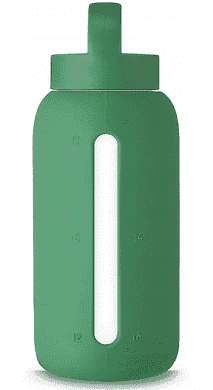 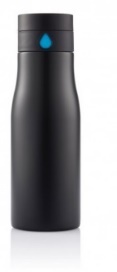 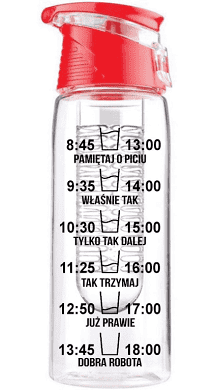 6.4Skarpeta klasyczna unisex z indywidualnym nadrukiem100materiał: bawełna, bawełna z dodatkami,nadruk oraz projekt do wyboru i akceptacji przez Zamawiającego,projekt dopasowany do technologii druku skarpet,wymiary:36-38 – 30 szt.39-41 – 30 szt.42-46 – 80 szt.Nadruk zgodny z zaakceptowanych przez Zamawiającego projektem graficznym.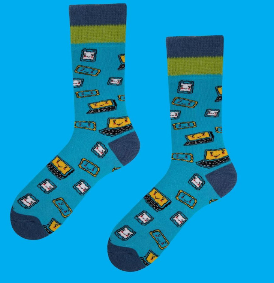 6.5Zwijany kabel do ładowania USB100   Materiał: preferowana ekologiczna obudowa, jak bambus, korek etc.; dopuszcza się też inne materiały, odporne na uszkodzenia    Złącza: micro USB, USB-C i Lightning    Dodatkowe akcesoria: kabel do ładowania do długości ok. 1 m    Kolor:  naturalny, biały (obudowa z materiałów ekologicznych) lub do wyboru przez Zamawiającego (inne materiały)    Nadruk lub grawer w zależności od specyfikacji materiału zgodny z zaakceptowanych przez Zamawiającego projektem graficznym.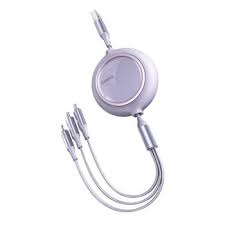 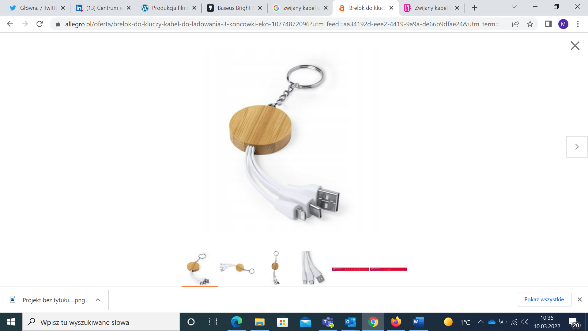 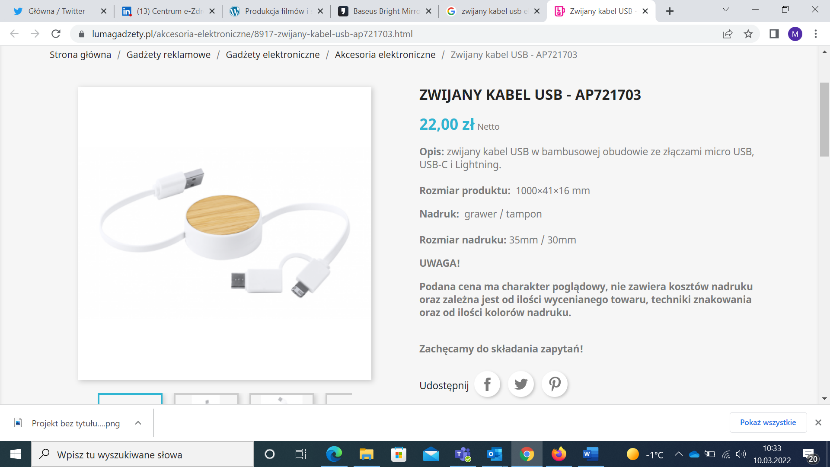 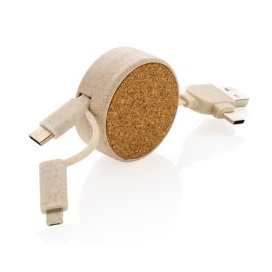 6.6Radek Kotarski, „Włam się do mózgu”100     Okładka: twarda     Format: dostosowany do wielkości pudełka tekturowego z pkt. 3 tabeli.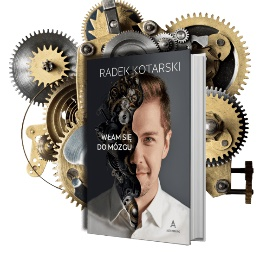 6.7Pudełko tekturowe do zapakowania materiałów wchodzących w skład pakietu powitalnego100wymiary dostosowane do zawartości, tj. wymiary zew. około (przy założeniu, że koszulka polo wchodząca w skład pakietu powitalnego zostanie złożona na 3): 35 cm x 26 cm x 14,5 cm (+/- 2-3 cm)wymiary dostosowane do zawartości, tj. wymiary wew. około (przy założeniu, że koszulka polo wchodząca w skład pakietu powitalnego zostanie złożona na 3): 33, 7 cm x 25,5 cm x 14 cm (+/- 2-3 cm)tekstura kraft ekonadruk w 1 kolorze (wieko zewnętrzne, góra wewnętrzna, dół wewnętrzny)wypełnienia pustych przestrzeni materiałami eko (np. trociny)Kolor tektury pudełka – do wyboru ZamawiającegoNadruk zgodny z zaakceptowanych przez Zamawiającego projektem graficznym.    Koszulka polo, o której mowa powyżej, zostanie dostarczona przez Zamawiającego. Wykonawca jest zobowiązany tak ułożyć przedmioty  w pudełku, by nie przemieszczały się w trakcie transportu oraz, by pozostawić przestrzeń na umieszczenie koszulki polo.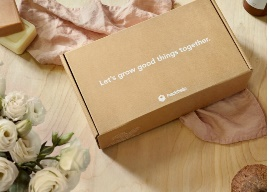 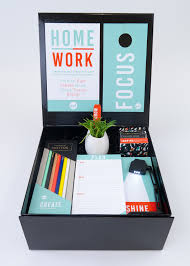 Zestawienie jakościowo-techniczne pudełek tekturowychZestawienie jakościowo-techniczne pudełek tekturowychZestawienie jakościowo-techniczne pudełek tekturowychZestawienie jakościowo-techniczne pudełek tekturowychZestawienie jakościowo-techniczne pudełek tekturowych6.8Pudełko tekturowe50wymiary zewnętrzne zbliżone: 20,7 x 15,6 x 9,1 cmwymiary wewnętrzne zbliżone: 19,6 x 15,1 cm x 8,6 cm tekstura kraft ekonadruk w 1 kolorze (wieko zewnętrzne)zapewnienie wypełnienia materiałami eko (np. trociny)kolor pudełka do wyboru ZamawiającegoNadruk zgodny z zaakceptowanych przez Zamawiającego projektem graficznym.